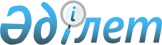 О внесении изменений и дополнений в решение маслихата от 20 декабря 2011 года № 43-3 "О городском бюджете на 2012-2014 годы"
					
			Утративший силу
			
			
		
					Решение Уральского городского маслихата Западно-Казахстанской области от 14 декабря 2012 года № 9-9. Зарегистрировано Департаментом юстиции Западно-Казахстанской области 21 декабря 2012 года № 3122. Утратило силу решением Уральского городского маслихата Западно-Казахстанской области от 23 января 2013 года № 10-3      Сноска. Утратило силу решением Уральского городского маслихата Западно-Казахстанской области от 23.01.2013 № 10-3 (вводится в действие со дня первого официального опубликования)      В соответствии с Бюджетным кодексом Республики Казахстан от 4 декабря 2008 года, подпунктом 1) пункта 1 статьи 6 Закона Республики Казахстан от 23 января 2001 года "О местном государственном управлении и самоуправлении в Республике Казахстан", Уральский городской маслихат РЕШИЛ:



      1. Внести в решение Уральского городского маслихата "О городском бюджете на 2012-2014 годы" от 20 декабря 2011 года № 43-3 (зарегистрированное в Реестре государственной регистрации нормативных правовых актов за № 7-1-222, опубликованное 29 декабря 2011 года, 6 января 2012 года, 13 января 2012 года, 20 января 2012 года, 27 января 2012 года, 3 февраля 2012 года, 10 февраля 2012 года, 17 февраля 2012 года, 24 февраля 2012 года, 2 марта 2012 года, 7 марта 2012 года, 16 марта 2012 года, в газете "Пульс города" № 52, № 1, № 2, № 3, № 4, № 5, № 6, № 7, № 8, № 9, № 10, № 11) следующие изменения и дополнения:



      пункт 1 изложить в следующей редакции:

      "1. Утвердить городской бюджет на 2012-2014 годы согласно приложениям 1, 2 и 3 соответственно, в том числе на 2012 год в следующих объемах:

      1) доходы –18 392 086 тысяч тенге, в том числе:

      налоговые поступления – 9 395 531 тысяча тенге;

      неналоговые поступления – 95 918 тысяч тенге;

      поступления от продажи основного капитала – 872 776 тысяч тенге;

      поступления трансфертов – 8 009 261 тысяча тенге;

      2) затраты – 20 474 564 тысяч тенге;

      3) чистое бюджетное кредитование – 0 тысяч тенге:

      бюджетные кредиты – 0 тысяч тенге;

      погашение бюджетных кредитов – 0 тысяч тенге;

      4) сальдо по операциям с финансовыми активами – 645 000 тысяч тенге:

      приобретение финансовых активов – 645 000 тысяч тенге;

      поступления от продажи финансовых активов государства – 0 тысяч тенге;

      5) дефицит (профицит) бюджета – -2 727 478 тысяч тенге;

      6) финансирование дефицита (использование профицита) бюджета – 2 727 478 тысяч тенге:

      поступления займов – 3 036 283 тысячи тенге;

      погашение займов – - 358 092 тысячи тенге;

      используемые остатки бюджетных средств – 49 287 тысяч тенге.";



      в пункте 8:

      в абзаце втором:

      цифры "32 776" заменить цифрами "32 752";

      в абзаце четвертом:

      цифры "80 824" заменить цифрами "77 011";

      в абзаце пятом:

      цифры "19 643" заменить цифрами "18 930";

      в абзаце шестом:

      цифры "133 041" заменить цифрами "109 919";

      в абзаце седьмом:

      цифры "5 077" заменить цифрами "4 520";

      в абзаце девятом:

      цифры "168 858" заменить цифрами "130 858";

      в абзаце десятом:

      цифры "19 128" заменить цифрами "18 708";

      в абзаце одиннадцатом:

      цифры "35 187" заменить цифрами "187";

      в абзаце тринадцатом:

      цифры "1 629 759" заменить цифрами "1 640 869";

      в абзаце четырнадцатом:

      цифры "1 319 593" заменить цифрами "1 064 042";

      в абзаце шестнадцатом:

      цифры "402 960" заменить цифрами "373 885";

      в абзаце двадцатом:

      цифры "141 500" заменить цифрами "171 500";

      в абзаце двадцать втором:

      цифры "700 000" заменить цифрами "410 000";

      в абзаце двадцать шестом:

      цифры "170 000" заменить цифрами "51 000";

      после слов "на развитие объектов спорта и туризма – 170 000 тысяч тенге." дополнить абзацем следующего содержания:

      "на формирование или увеличение уставного капитала юридических лиц – 525 000 тысяч тенге.";



      в пункте 8-1:

      цифры "111 633" заменить цифрами "114 895";



      приложение 1 к указанному решению изложить в новой редакции согласно приложению к настоящему решению.



      2. Данное решение вводится в действие с 1 января 2012 года.      Председатель 9-й внеочередной

      сессии Уральского городского

      маслихата                        С. Потиченко

      Секретарь Уральского

      городского маслихата             А. Шыныбеков

Приложение

к решению Уральского городского маслихата

от 14 декабря 2012 года № 9-9Приложение 1

к решению Уральского городского маслихата

от 20 декабря 2011 года № 43-3 Городской бюджет на 2012 годтыс. тенге
					© 2012. РГП на ПХВ «Институт законодательства и правовой информации Республики Казахстан» Министерства юстиции Республики Казахстан
				КатегорияКатегорияКатегорияКатегорияКатегорияСуммаКлассКлассКлассКлассСуммаПодклассПодклассПодклассСуммаСпецификаСпецификаСуммаНаименованиеСуммаІ. Доходы18 392 0861Налоговые поступления9 395 53101Подоходный налог3 940 4672Индивидуальный подоходный налог3 940 46703Социальный налог2 902 5891Социальный налог2 902 58904Hалоги на собственность1 563 1481Hалоги на имущество865 7123Земельный налог121 6734Hалог на транспортные средства575 5465Единый земельный налог21705Внутренние налоги на товары, работы и услуги375 6042Акцизы139 8213Поступления за использование природных и других ресурсов50 1234Сборы за ведение предпринимательской и профессиональной деятельности159 2045Налог на игорный бизнес26 45607Прочие налоги1181Прочие налоги11808Обязательные платежи, взимаемые за совершение юридически значимых действий и (или) выдачу документов уполномоченными на то государственными органами или должностными лицами613 6051Государственная пошлина613 6052Неналоговые поступления95 91801Доходы от государственной собственности35 7181Поступления части чистого дохода государственных предприятий2304Доходы на доли участия в юридических лицах, находящиеся в государственной собственности05Доходы от аренды имущества, находящегося в государственной собственности35 4889Прочие доходы от государственной собственности002Поступления от реализации товаров (работ, услуг) государственным учреждениям, финансируемыми из государственного бюджета1961Поступления от реализации товаров (работ, услуг) государственным учреждениям, финансируемыми из государственного бюджета19603Поступления денег от проведения государственных закупок, организуемых государственными учреждениями, финансируемыми из государственного бюджета01Поступления денег от проведения государственных закупок, организуемых государственными учреждениями, финансируемыми из государственного бюджета004Штрафы, пеня, санкции, взыскания, налагаемые государственными учреждениями, финансируемыми из государственного бюджета, а также содержащимися и финансируемыми из бюджета (сметы расходов) Национального Банка Республики Казахстан 7 4991Штрафы, пеня, санкции, взыскания, налагаемые государственными учреждениями, финансируемыми из государственного бюджета, а также содержащимися и финансируемыми из бюджета (сметы расходов) Национального Банка Республики Казахстан за исключением поступлений от предприятий нефтяного сектора 7 49906Прочие неналоговые поступления52 5051Прочие неналоговые поступления52 5053Поступления от продажи основного капитала872 77601Продажа государственного имущества, закрепленного за государственными учреждениями439 8091Продажа государственного имущества, закрепленного за государственными учреждениями439 80903Продажа земли и нематериальных активов432 9671Продажа земли417 8672Продажа нематериальных активов15 1004Поступления трансфертов 8 009 26102Трансферты из вышестоящих органов государственного управления8 009 2612Трансферты из областного бюджета8 009 2616Поступления от продажи финансовых активов государства18 60001Поступления от продажи финансовых активов государства18 6001Поступления от продажи финансовых активов внутри страны18 600Функциональная группаФункциональная группаФункциональная группаФункциональная группаФункциональная группаСуммаФункциональная подгруппаФункциональная подгруппаФункциональная подгруппаФункциональная подгруппаСуммаАдминистратор бюджетных программАдминистратор бюджетных программАдминистратор бюджетных программСуммаПрограммаПрограммаСуммаСуммаНаименованиеСуммаIІ. Затраты20 474 5641Государственные услуги общего характера243 51601Представительные, исполнительные и другие органы, выполняющие общие функции государственного правления149 225112Аппарат маслихата района (города областного значения)15 353001Услуги по обеспечению деятельности маслихата района (города областного значения)15 294003Капитальные расходы государственного органа59122Аппарат акима района (города областного значения)84 965001Услуги по обеспечению деятельности акима района (города областного значения)84 965003Капитальные расходы государственного органа0123Аппарат акима района в городе, города районного значения, поселка, аула (села), аульного (сельского) округа48 907001Услуги по обеспечению деятельности акима района в городе, города районного значения, поселка, аула (села), аульного (сельского) округа48 907022Капитальные расходы государственного органа002Финансовая деятельность68 108452Отдел финансов района (города областного значения)68 108001Услуги по реализации государственной политики в области исполнения бюджета района (города областного значения) и управления коммунальной собственностью района (города областного значения)29 855003Проведение оценки имущества в целях налогообложения7 350004Организация работы по выдаче разовых талонов и обеспечение полноты сбора сумм от реализации разовых талонов29 794010Приватизация, управление коммунальным имуществом, постприватизационная деятельность и регулирование споров, связанных с этим1 050011Учет, хранение, оценка и реализация имущества, поступившего в коммунальную собственность0018Капитальные расходы государственного органа5905Планирование и статистическая деятельность26 183453Отдел экономики и бюджетного планирования района (города областного значения)26 183001Услуги по реализации государственной политики в области формирования и развития экономической политики, системы государственного планирования и управления района (города областного значения)25 935004Капитальные расходы государственного органа2482Оборона34 10601Военные нужды25 877122Аппарат акима района (города областного значения)25 877005Мероприятия в рамках исполнения всеобщей воинской обязанности25 87702Организация работы по чрезвычайным ситуациям8 229122Аппарат акима района (города областного значения)8 229006Предупреждение и ликвидация чрезвычайных ситуаций масштаба района (города областного значения)8 229007Мероприятия по профилактике и тушению степных пожаров районного (городского) масштаба, а также пожаров в населенных пунктах, в которых не созданы органы государственной противопожарной службы03Общественный порядок, безопасность, правовая, судебная, уголовно-

исполнительная деятельность73 71101Правоохранительная деятельность73 711458Отдел жилищно-коммунального хозяйства, пассажирского транспорта и автомобильных дорог района (города областного значения)73 711021Обеспечение безопасности дорожного движения в населенных пунктах73 7114Образование7 709 30901Дошкольное воспитание и обучение1 794 927464Отдел образования района (города областного значения)1 794 927009Обеспечение дошкольного воспитания и обучения1 444 897021Увеличение размера доплаты за квалификационную категорию воспитателям дошкольных организаций образования за счет трансфертов из республиканского бюджета18 930040Реализация государственного образовательного заказа в дошкольных организациях образования331 10002Начальное, основное среднее и общее среднее образование5 630 714464Отдел образования района (города областного значения)5 630 714003Общеобразовательное обучение5 104 520006Дополнительное образование для детей411 755063Повышение оплаты труда учителям, прошедшим повышение квалификации по учебным программам АОО "Назарбаев Интеллектуальные школы" за счет трансфертов из республиканского бюджета4 520064Увеличение размера доплаты за квалификационную категорию учителям школ за счет трансфертов из республиканского бюджета109 91909Прочие услуги в области образования283 668464Отдел образования района (города областного значения)249 719001Услуги по реализации государственной политики на местном уровне в области образования30 595004Информатизация системы образования в государственных учреждениях образования района (города областного значения)0005Приобретение и доставка учебников, учебно-

методических комплексов для государственных учреждений образования района (города областного значения)121 311007Проведение школьных олимпиад, внешкольных мероприятий и конкурсов районного (городского) масштаба2 126012Капитальные расходы государственного органа0015Ежемесячные выплаты денежных средств опекунам (попечителям) на содержание ребенка-сироты (детей-сирот), и ребенка (детей), оставшегося без попечения родителей за счет трансфертов из республиканского бюджета77 011020Обеспечение оборудованием, программным обеспечением детей-инвалидов, обучающихся на дому за счет трансфертов из республиканского бюджета18 676467Отдел строительства района (города областного значения)33 949037Строительство и реконструкция объектов образования33 9496Социальная помощь и социальное обеспечение977 91202Социальная помощь913 065451Отдел занятости и социальных программ района (города областного значения)767 673002Программа занятости231 982005Государственная адресная социальная помощь3 604006Оказание жилищной помощи75 450007Социальная помощь отдельным категориям нуждающихся граждан по решениям местных представительных органов154 657008Социальная поддержка военнослужащих внутренних войск и срочной службы9 348010Материальное обеспечение детей-инвалидов, воспитывающихся и обучающихся на дому13 316013Социальная адаптация лиц, не имеющих определенного местожительства34 768014Оказание социальной помощи нуждающимся гражданам на дому101 042016Государственные пособия на детей до 18 лет25 479017Обеспечение нуждающихся инвалидов обязательными гигиеническими средствами и предоставление услуг специалистами жестового языка, индивидуальными помощниками в соответствии с индивидуальной программой реабилитации инвалида99 319023Обеспечение деятельности центров занятости населения18 708464Отдел образования района (города областного значения)145 392008Социальная поддержка обучающихся и воспитанников организаций образования очной формы обучения в виде льготного проезда на общественном транспорте (кроме такси) по решению местных представительных органов145 39209Прочие услуги в области социальной помощи и социального обеспечения64 847451Отдел занятости и социальных программ района (города областного значения)64 847001Услуги по реализации государственной политики на местном уровне в области обеспечения занятости и реализации социальных программ для населения63 457011Оплата услуг по зачислению, выплате и доставке пособий и других социальных выплат1 390021Капитальные расходы государственного органа07Жилищно-коммунальное хозяйство8 999 56801Жилищное хозяйство6 037 835458Отдел жилищно-коммунального хозяйства, пассажирского транспорта и автомобильных дорог района (города областного значения)7 649002Изъятие, в том числе путем выкупа земельных участков для государственных надобностей и связанное с этим отчуждение недвижимого имущества0003Организация сохранения государственного жилищного фонда4 873004Обеспечение жильем отдельных категорий граждан0005Снос аварийного и ветхого жилья1 334031Изготовление технических паспортов на объекты кондоминиумов1 442467Отдел строительства района (города областного значения)6 030 186003Проектирование, строительство и (или) приобретение жилья государственного коммунального жилищного фонда1 216 926004Проектирование, развитие, обустройство и (или) приобретение инженерно-коммуникационной инфраструктуры1 644 123019Строительство жилья3 169 137020Приобретение жилья002Коммунальное хозяйство1 446 436458Отдел жилищно-коммунального хозяйства, пассажирского транспорта и автомобильных дорог района (города областного значения)441 052012Функционирование системы водоснабжения и водоотведения21 678028Развитие коммунального хозяйства405 126029Развитие системы водоснабжения14 248033Проектирование, развитие, обустройство и (или) приобретение инженерно-коммуникационной инфраструктуры0467Отдел строительства района (города областного значения) 1 005 384005Развитие коммунального хозяйства133 933006Развитие системы водоснабжения и водоотведения871 45103Благоустройство населенных пунктов1 515 297458Отдел жилищно-коммунального хозяйства, пассажирского транспорта и автомобильных дорог района (города областного значения)1 465 153015Освещение улиц в населенных пунктах218 439016Обеспечение санитарии населенных пунктов1 085 188017Содержание мест захоронений и захоронение безродных2 000018Благоустройство и озеленение населенных пунктов159 526467Отдел строительства района (города областного значения) 50 144007Развитие благоустройства городов и населенных пунктов50 1448Культура, спорт, туризм и информационное пространство575 00001Деятельность в области культуры294 098455Отдел культуры и развития языков района (города областного значения)276 045003Поддержка культурно-досуговой работы276 045009Обеспечение сохранности историко-культурного наследия и доступа к ним0467Отдел строительства района (города областного значения) 18 053011Развитие объектов культуры18 05302Спорт115 300465Отдел физической культуры и спорта района (города областного значения)64 261005Развитие массового спорта и национальных видов спорта 23 971006Проведение спортивных соревнований на районном (города областного значения) уровне22 095007Подготовка и участие членов сборных команд района (города областного значения) по различным видам спорта на областных спортивных соревнованиях18 195467Отдел строительства района (города областного значения) 51 039008Развитие объектов спорта и туризма51 03903Информационное пространство119 716455Отдел культуры и развития языков района (города областного значения)83 382006Функционирование районных (городских) библиотек81 143007Развитие государственного языка и других языков народа Казахстана2 239456Отдел внутренней политики района (города областного значения)36 334002Услуги по проведению государственной информационной политики через газеты и журналы20 404005Услуги по проведению государственной информационной политики через телерадиовещание15 93009Прочие услуги по организации культуры, спорта, туризма и информационного пространства45 886455Отдел культуры и развития языков района (города областного значения)11 416001Услуги по реализации государственной политики на местном уровне в области развития языков и культуры11 416010Капитальные расходы государственного органа0456Отдел внутренней политики района (города областного значения)27 890001Услуги по реализации государственной политики на местном уровне в области информации, укрепления государственности и формирования социального оптимизма граждан22 586003Реализация мероприятий в сфере молодежной политики5 245006Капитальные расходы государственного органа59465Отдел физической культуры и спорта района (города областного значения)6 580001Услуги по реализации государственной политики на местном уровне в сфере физической культуры и спорта6 580004Капитальные расходы государственного органа09Топливно-энергетический комплекс и недропользование1 52109Прочие услуги в области топливно-энергетического комплекса и недропользования1 521458Отдел жилищно-коммунального хозяйства, пассажирского транспорта и автомобильных дорог района (города областного значения)924019Развитие теплоэнергетической системы924467Отдел строительства района (города областного значения) 597009Развитие теплоэнергетической системы59710Сельское, водное, лесное, рыбное хозяйство, особоохраняемые природные территории, охрана окружающей среды и животного мира, земельные отношения58 06301Сельское хозяйство38 032462Отдел сельского хозяйства района (города областного значения)7 738001Услуги по реализации государственной политики на местном уровне в сфере сельского хозяйства7 679006Капитальные расходы государственного органа59467Отдел строительства района (города областного значения) 0010Развитие объектов сельского хозяйства0473Отдел ветеринарии района (города областного значения)30 294001Услуги по реализации государственной политики на местном уровне в сфере ветеринарии7 944003Капитальные расходы государственного органа0005Обеспечение функционирования скотомогильников (биотермических ям)2 160006Организация санитарного убоя больных животных0007Организация отлова и уничтожения бродячих собак и кошек20 190008Возмещение владельцам стоимости изымаемых и уничтожаемых больных животных, продуктов и сырья животного происхождения0010Проведение мероприятий по идентификации сельскохозяйственных животных006Земельные отношения17 075463Отдел земельных отношений района (города областного значения)17 075001Услуги по реализации государственной политики в области регулирования земельных отношений на территории района (города областного значения)16 860002Работы по переводу сельскохозяйственных угодий из одного вида в другой0004Организация работ по зонированию земель0006Землеустройство, проводимое при установлении границ городов районного значения, районов в городе, поселков, аулов (сел), аульных (сельских) округов0007Капитальные расходы государственного органа21509Прочие услуги в области сельского, водного, лесного, рыбного хозяйства, охраны окружающей среды и земельных отношений2 956462Отдел сельского хозяйства района (города областного значения)0009Проведение противоэпизоотических мероприятий0473Отдел ветеринарии района (города областного значения)2 956011Проведение противоэпизоотических мероприятий2 95611Промышленность, архитектурная, градостроительная и строительная деятельность71 88802Архитектурная, градостроительная и строительная деятельность71 888467Отдел строительства района (города областного значения) 20 998001Услуги по реализации государственной политики на местном уровне в области строительства20 894017Капитальные расходы государственного органа104468Отдел архитектуры и градостроительства района (города областного значения) 50 890001Услуги по реализации государственной политики в области архитектуры и градостроительства на местном уровне13 811002Создание информационных систем37 020003Разработка схем градостроительного развития территории района и генеральных планов населенных пунктов0004Капитальные расходы государственного органа5912Транспорт и коммуникации762 11601Автомобильный транспорт754 938458Отдел жилищно-коммунального хозяйства, пассажирского транспорта и автомобильных дорог района (города областного значения)754 938022Развитие транспортной инфраструктуры5 000023Обеспечение функционирования автомобильных дорог749 93809Прочие услуги в сфере транспорта и коммуникаций7 178458Отдел жилищно-коммунального хозяйства, пассажирского транспорта и автомобильных дорог района (города областного значения)7 178024Организация внутрипоселковых (внутригородских), пригородных и внутрирайонных общественных пассажирских перевозок7 178037Субсидирование пассажирских перевозок по социально значимым городским (сельским), пригородным и внутрирайонным сообщениям013Прочие844 70703Поддержка предпринимательской деятельности и защита конкуренции11 532469Отдел предпринимательства района (города областного значения)11 532001Услуги по реализации государственной политики на местном уровне в области развития предпринимательства и промышленности8 725003Поддержка предпринимательской деятельности 2 683004Капитальные расходы государственного органа12409Прочие833 175452Отдел финансов района (города областного значения)165 341012Резерв местного исполнительного органа района (города областного значения) 165 341453Отдел экономики и бюджетного планирования района (города областного значения)0007Расходы на новые инициативы0458Отдел жилищно-коммунального хозяйства, пассажирского транспорта и автомобильных дорог района (города областного значения)617 834001Услуги по реализации государственной политики на местном уровне в области жилищно-коммунального хозяйства, пассажирского транспорта и автомобильных дорог62 139013Капитальные расходы государственного органа121039Бюджетные кредиты на проведение ремонта общего имущества

объектов кондоминиум111 283043Развитие инженерной инфраструктуры в рамках Программы "Развитие регионов"444 291044Проведение мероприятий по решению вопросов обустройства моногородов0467Отдел строительства района (города областного значения) 50 000077Развитие инженерной инфраструктуры в рамках Программы "Развитие регионов"50 00014Обслуживание долга3 48701Обслуживание долга3 487452Отдел финансов района (города областного значения)3 487005Обслуживание долга местных исполнительных органов0013Обслуживание долга местных исполнительных органов по выплате вознаграждений и иных платежей по займам из областного бюджета3 48715Трансферты119 66001Трансферты119 660452Отдел финансов района (города областного значения)119 660006Возврат неиспользованных (недоиспользованных) целевых трансфертов114 895007Бюджетные изъятия0016Возврат, использованных не по целевому назначению целевых трансфертов409020Целевые текущие трансферты в вышестоящие бюджеты в связи с изменением фонда оплаты труда в бюджетной сфере0024Целевые текущие трансферты в вышестоящие бюджеты в связи с передачей функций государственных органов из нижестоящего уровня государственного управления в вышестоящий4 356III. ЧИСТОЕ БЮДЖЕТНОЕ КРЕДИТОВАНИЕ0IV. САЛЬДО ПО ОПЕРАЦИЯМ С ФИНАНСОВЫМИ АКТИВАМИ645 000Приобретение финансовых активов645 00013Прочие645 00009Прочие645 000452Отдел финансов района (города областного значения)645 000014Формирование или увеличение уставного капитала юридических лиц645 000КатегорияКатегорияКатегорияКатегорияКатегорияСуммаКлассКлассКлассКлассСуммаПодклассПодклассПодклассСуммаСпецификаСпецификаСуммаНаименование6Поступления от продажи финансовых активов государства001Поступления от продажи финансовых активов государства01Поступления от продажи финансовых активов внутри страны002Поступления от продажи доли участия, ценных бумаг юридических лиц, находящихся в коммунальной собственности005Поступления от продажи коммунальных государственных учреждений и государственных предприятий в виде имущественного комплекса, иного государственного имущества, находящегося в оперативном управлении или хозяйственном ведении коммунальных государственных предприятий0V. ДЕФИЦИТ (ПРОФИЦИТ) БЮДЖЕТА-2 727 478VI. ФИНАНСИРОВАНИЕ ДЕФИЦИТА (ИСПОЛЬЗОВАНИЕ ПРОФИЦИТА) БЮДЖЕТА2 727 478